VOUS SOUHAITEZ DEVELOPPER VOTRE CHIFFRE D’AFFAIRES ?REJOIGNEZ-NOUS !BEL HIVER - SAINT-DENIS 2022du jeudi 15 décembre 2022 au samedi 24 décembre 2022et/oudu mardi 27 décembre 2022 au lundi 2 janvier 202317 jours de festivités sur le parvis de la Basilique royale de Saint-Denis (93)Appel à candidature des exposantsProduits régionaux alimentaires et non alimentaires artisanauxVous êtes artisan, commerçant, agriculteur ou autre ? Vous souhaitez présenter votre / vos produit(s) ou votre/vos animation(s) sur les Foires de Noël de Saint-Denis 2022, alors n’hésitez plus ! Vous avez jusqu’au mardi 20 septembre pour nous proposer votre candidature.  Vous pouvez nous contacter dès maintenant pour tout renseignement.PRESENTATION DES FOIRES DE NOELDescriptif :Fort de près de 15 ans d’expérience, Les Foires de Noël de Saint-Denis, dites “BEL HIVER” réunissent désormais une centaine d’exposants artisans et créateurs dans des domaines aussi variés que la bijouterie, le textile, la céramique, le verre, la sérigraphie, le commerce équitable, et des artisans producteurs de produits alimentaires…. Au fil des ans, de nombreuses démonstrations ont été proposées comme la taille de la pierre, la gravure, la dorure, la restauration de tableaux et de tapis, la mosaïque, la cuisine et la pâtisserie… le tout rythmé par des animations musicales et théâtrales, de nombreuses mises en lumière et activités foraines, pédagogiques (manèges, patinoire de glace, ferme pédagogique, animations musicales et visuelles, village du Pére Noël…).Ces foires investissent l’espace public devant la Basilique et l’Hôtel de Ville de Saint-Denis et sont en lien direct avec le Marché de Saint-Denis, 1e marché d’Ile de France (près de 30 000 clients/3 fois par semaine) pour générer une attraction régionale.Valeurs défendues : L’ADN des Foires réside dans la défense de valeurs fortes telles que : Le savoir-faire et authenticitéLe partage et transmissionL’approche économique durable et raisonnéeLa coopération économique et les initiatives mutualiséesLa valorisation des circuits courts et de l’agriculture urbaine et/ou bioAttention : votre offre se doit de répondre à ces valeursAttractivité du lieuAu pied de la Basilique de Saint-Denis et de l’Hôtel de Ville, le pôle bénéficie d’une position stratégique avec :Un flux de plus de 4,5 millions de consommateurs/anPlus de 900 cellules commerciales sédentairesUn marché de 300 commerçants qui draine près de 30 000 clients 3 fois/semaine10 000 salariés en centre-ville, 60 000 à proximité23 000 étudiants à l’Université Paris 8 et 3 000 étudiants à l’IUT de Saint-Denis (Université Paris 13) en centre-ville.En termes d’accessibilité, Saint-Denis et son centre-ville bénéficient d’un réseau de transports exceptionnel, qui constitue un nœud de connexions majeur sur le nord de Paris :2 stations de métro sur la ligne 133 lignes de tram : T1, T5 et 681 gare RER6 lignes de bus2 000 places de parking Desservi par l’A1 et l’A86Dates de l’èvènement1ère période : du jeudi 15 décembre 2022 au samedi 24 décembre 2022Les samedis et dimanches de 10h00 à 20h00Du lundi au vendredi de 11h30 à 20h002e période : du mardi 27 décembre 2022 au lundi 2 janvier 2023Lieu de l’èvènementSur un périmètre de près de 8000 m², regroupant différentes polarités (commerces, artisanat, métiers d’art, démonstrations/ateliers, animations festives et ludiques…) :Place Victor Hugo (Parvis de la Mairie et de la Cathédrale Basilique)Rue de la Légion d’honneurRue du CygneRue de la BoulangerieJardin Pierre de MontreuilMatériel à dispositionLa ville de Saint-Denis met à disposition pour chaque exposant et pendant toute la durée de la manifestation : Des tentes de 3x3m ou de 6x3m avec plancher au sol, chauffage radian au plafond, et guirlandes extérieures* ;Une enseigne nominative sur chaque stand ;De l’électricité et éclairage ;A minima 2 tables (environ 1,70m X 0,70m) et 2 chaises ;D’un site sécurisé et barriéré (gardiennage de nuit avec maitres-chiens).*L’emplacement qui a pour destination l’installation d’un stand, est  affecté  nommément  à  une  personne  physique  et/ou  à  une personne morale. L’emplacement  est  modifiable  d’année  en  année.  La  participation  antérieure  ne  génère aucun droit à un emplacement déterminé. MODALITES DE PARTICIPATIONConditions de candidatureLes Foires de Noël “BEL HIVER” sont ouvertes aux commerçants sédentaires, non sédentaires, artisans, producteurs, créateurs pouvant justifier de documents réglementaires permettant l’exercice d’une activité sur le domaine public.Critères de sélection des candidatsLes critères de sélection sont les suivants : La  qualité, variété  et  l’originalité  des  produits  proposés, leur authenticité comme témoignage d’un savoir-faire reconnu, étant précisé que la ville privilégie des produits artisanaux  mettant  en  valeur  les terroirs  et  susceptibles  de  donner  lieu  à  des démonstrations lors des Foires de Noël “BEL HIVER”  ;La présentation soignée, festive, de qualité et en cohérence avec l’esprit de noël des produits  (mise  en  scène,  décoration  intérieure  du  stand)  selon  les  éléments descriptifs fournis dans le dossier de candidature ;L’originalité des éventuelles animations, démonstrations, ateliers proposés (plus value à votre candidature).Les dossiers de candidature devront être les plus étayés possibles (photos et fiches techniques à l’appui), afin de permettre une bonne évaluation de l’activité proposée et des produits mis à la vente.Examen des candidaturesTout dossier incomplet ne sera pas examiné.La réception du dossier de candidature ne constitue pas une inscription aux Foires de Noël “BEL HIVER” mais une demande de participation.La participation antérieure aux Foires de Noël “BEL HIVER” ne donne aucune garantie d’une participation à une édition ultérieure.Tous  les  dossiers  de  candidature  seront  examinés  par  une commission de sélection, fin septembre. Un retour, au plus tard en mi-octobre 2022, sera fait à chaque candidat.En cas de rejet de votre dossier, votre chèque ou vos chèques de réservation vous seront restitués.REPONSE A L’APPEL A CANDIDATUREUne fois complété, votre dossier est à retourner avant le 20 septembre 2022Par voie postale à l’adresse suivante :Ville de Saint-Denis, BP 269 - 93205, Saint-DenisServices municipaux Saint-Jean6, rue de StrasbourgMonsieur Jérôme DE OLIVEIRA4e étage – Direction CommerceOu par mail :jerome.de-oliveira@ville-saint-denis.frLe chèque de réservation devra être envoyé par courrier obligatoirement dans la foulée.Pour toute information : Jérôme DE OLIVEIRAManager CommerceDirection du Développement commercialTél. 01 49 33 62 99 ~ 01 49 33 65 40e-mail : jerome.de-oliveira@ville-saint-denis.fr			DOSSIER DE CANDIDATURE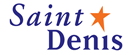  FOIRES DE NOEL “BEL HIVER” 2022A retourner impérativement avant le 20 septembre 2022COORDONNEES DE L’EXPOSANTMadame 		Monsieur Nom, Prénom du représentant légal : …………………………....…………………………….................Adresse complète : ……………………………………………….. Ville : …………………................... Fixe : ……………………  Portable : ………………………... Code postal : …………………… Email : …………………………………… Site internet : ……………………………………………...RENSEIGNEMENTS SUR LA SOCIETE/PRODUITSNom de la société : …………………………....……………………………...........................................Statut juridique de la société : …………………………....……………………………............................N° RCS/RM/SIRET : …………………………………………………………………………................. Artisan	 Commerçant non sédentaire		 Producteur		 Adhérent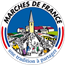  Autre : ……………………………………				Origines des produits :  Artisanat local 	 Productions agricoles 	 Revente 	Secteur d’activité :  Alimentation 	 Restauration	 		 Décorations, arts de la table	 Bijouterie		 Jeux, Jouets			 Habillement, équipement de la personne Artisanat du monde	 Décorations de Noël		 Autres : ………………………………...Avez-vous participé à l’édition 2021 ? :  Oui	 NonPar quel biais connaissez-vous les Foires de Noël de Saint Denis ? : …………………………………Commentaires : ……………………………………………………………………………………………………………………………………………………………………………………………………………………………………………………………………………………………………………………………………………………………………………………………………………………………………………………TARIFICATIONAttention : Deux périodes sont proposées. Un chèque distinct pour chaque période souhaitée devra être envoyé.PERIODE 1  : du jeudi 15 décembre 2022 au samedi 24 décembre 2022et/ouPERIODE 2 : du mardi 27 décembre 2022 au lundi 2 janvier 2023Soit un montant total de : ………….. (faire un chèque du montant)La candidature est exclusivement réservée aux artisans ou producteurs d’une spécialité régionale (objets et souvenirs, épicerie et spécialités alimentaires, ...) ;La présence de l’exposant est obligatoire pendant les horaires d’ouverture ;Transmission du dossier de candidature dûment complété et signé, et d’un dossier de présentation valorisant les produits proposés avec des photos des espaces de vente que vous animez ou avez animés ;Documents officiels à joindre :Extrait de KBIS, ou d’inscription au répertoire des métiers, ou déclaration d’auto-entrepreneur, le document fourni datant de moins de 3 mois ;Carte professionnel commerçant non sédentaire ;Attestation d’assurance multirisque de l’année en cours (RC, incendie, vol et vandalisme) ;La déclaration concernant les établissements préparant, transformant, manipulant, exposant, mettant en vente, entreposant ou transportant des denrées animales ou d’origine animale - CERFA 13984*05 ;Liste des produits proposés (seuls les produits figurants sur la liste seront acceptés à la vente) ;Des photos de vos produits et de votre stand ;Prix indicatif proposé au public ;Un chèque ou deux chèques de réservation de 100%, à l’envoi de votre dossier de candidature à l’ordre du Trésor Public, envoyé à la direction du développement commercial. Le chèque sera encaissé début décembre.Une facture vous sera transmise à l’issue des Foires, courant janvier.Attention : Compte tenu du nombre important de candidature, seuls les dossiers complets seront examinés.Nota : La ville de Saint-Denis ne sera en aucun cas responsable en cas de perte ou de vol de vos objets personnels, professionnels et d’objets exposés. Conseil : Nous accordons une grande importance à la scénographie générale des Foires de Noël. Une mise en scène travaillée de l’espace et des tentes est proposée chaque année (illuminations, décorations, dispositif végétal, manèges, patinoire, musique…) afin d’accentuer l’aspect festif, convivial et attractif de nos Foires, de vos Foires.Durant toute votre période de participation, votre tente vous appartient. N’hésitez pas à investir TOUT l’espace, à le décorer IMPERATIVEMENT sur la thématique des fêtes de Noël (guirlandes, sapins, père Noël, étoiles etc…), à apporter votre touche personnelle, proposer et nous décrire vos propres scénographies, animations et ateliers.J’atteste sur l’honneur que les renseignements ci-dessus et contenus dans le dossier de présentation sont exacts.Je m’engage à respecter les conditions d’inscription.Fait à : …………………………………... 	SIGNATURE						précédée de la mention « Lu et approuvé » et cachetLe : ………………………………………	Principaux produits proposés Fourchette de prixPERIODE 1  : du 15 au 24 décembre 2022PERIODE 1  : du 15 au 24 décembre 2022PERIODE 1  : du 15 au 24 décembre 2022PERIODE 1  : du 15 au 24 décembre 2022Au choix (en fonction des disponibilités)SuperficieRedevance *Cochez 1 casedu 15 au 19 décembre (5 jours)9m²175 €du 15 au 19 décembre (5 jours)18m²250 €du 20 au 24 décembre (5 jours)9m²175 €du 20 au 24 décembre (5 jours)18m²250 €du 15 au 24 décembre (10 jours)9m²300 €du 15 au 24 décembre (10 jours)18m²450 €* -30€ pour les adhérents de la FNSCMF (présentez un justificatif)Soit un montant total de : ………….. (faire un chèque du montant)* -30€ pour les adhérents de la FNSCMF (présentez un justificatif)Soit un montant total de : ………….. (faire un chèque du montant)* -30€ pour les adhérents de la FNSCMF (présentez un justificatif)Soit un montant total de : ………….. (faire un chèque du montant)PERIODE 2  : du 27 décembre 2022 au 2 janvier 2023PERIODE 2  : du 27 décembre 2022 au 2 janvier 2023PERIODE 2  : du 27 décembre 2022 au 2 janvier 2023PERIODE 2  : du 27 décembre 2022 au 2 janvier 2023Au choix (en fonction des disponibilités)SuperficieRedevanceCochez 1 casedu 27 décembre au 02 janvier  (7 jours)9m²175 €du 27 décembre au 02 janvier  (7 jours)18m²250 €Matériel électrique utilisé Puissance en watt